МУНИЦИПАЛЬНОЕ БЮДЖЕТНОЕ ОБЩЕОБРАЗОВАТЕЛЬНОЕ УЧРЕЖДЕНИЕ«КИРОВСКАЯ ГИМНАЗИЯ ИМЕНИ ГЕРОЯ СОВЕТСКОГО СОЮЗА СУЛТАНА БАЙМАГАМБЕТОВА»Юридический адрес: Российская Федерация, 187342, Ленинградская обл., г.Кировск, ул.Горького, д.16 Телефон/факс: (881362) 21-948. E-mail: gimn-keg@yandex.ru. Адрес сайта: http://www.gimn-keg.ru/ИНН/КПП 4706014323/470601001УТВЕРЖДЕНОПРИКАЗОМ ПО МБОУ «КИРОВСКАЯ ГИМНАЗИЯ»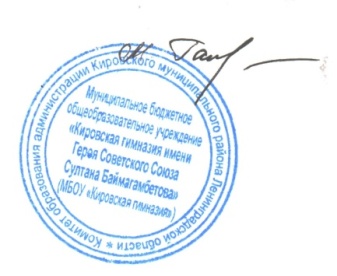 №71 – О ОТ 27.08.2021 Г.ДИРЕКТОР:                                М.Р. ГАНЕЕВА    ЦИКЛОГРАММА ОРГАНИЗАЦИОННОЙ ПОДГОТОВКИ МБОУ «КИРОВСКАЯ ГИМНАЗИЯ» К ГОСУДАРСТВЕННОЙ ИТОГОВОЙ АТТЕСТАЦИИПО ПРОГРАММАМ ОСНОВНОГО ОБЩЕГО И СРЕДНЕГО ОБЩЕГО ОБРАЗОВАНИЯ В 2021-2022 УЧЕБНОМ ГОДУПериод№Основные мероприятия организационной подготовки к государственной итоговой аттестацииАвгуст2021 года1.Проведение статистического анализа и подготовка аналитических материалов по итогам ГИА в 20201году на педагогическом совете гимназииАвгуст2021 года2.Размещение информационно-справочных материалов по итогам ГИА в 2021 году на официальном сайте в сети «Интернет» и на информационном стенде гимназииАвгуст2021 года3.Подготовка и утверждение циклограммы организационной подготовки к ГИА в 2021-2022 учебном  годуАвгуст2021 года4.Издание приказа о назначении ответственных лиц за: организацию и проведение  ГИА по программам основного общего и среднего общего образования, подготовку учащихся 9-х и 11-х классов к участию в ГИА в 2020-2021 учебном году; ведение информационной базы участников ГИА, руководящего состава ППЭ, организаторов, технических специалистов, ассистентов обучающихся с ОВЗ; обеспечение психологической подготовки учащихся 9-х и 11-х классов к участию в ГИА;  формирование информационной базы граждан, привлекаемых к ГИА в качестве общественных наблюдателейСентябрь 2021 годаАнализ содержательных результатов ГИА по всем учебным предметам на методических объединениях учителей-предметников Сентябрь 2021 годаПроверка срока действия свидетельств экспертов ОГЭ и ЕГЭ. Предоставление информации в РЦИ ИМЦ для формирования городской базы экспертовСентябрь 2021 годаОрганизация обучения педагогических работников по программам подготовки учащихся к ГИА в соответствии с планом повышения квалификации педагогических работников на 2020-2021 учебный годСентябрь 2021 годаФормирование информационной базы граждан, привлекаемых к ГИА в качестве общественных наблюдателейСентябрь 2021 годаПроведение мониторинга выбора учащихся 9 и 11 классов предметов для участия в ГИА 
2022годаОктябрь2021 годаНаправление информации о гражданах, привлекаемых к ГИА в качестве общественных наблюдателей на итоговом сочинении для учащихся XI классов Октябрь2021 годаРабота с методическими рекомендациями для учителей, подготовленными на основе анализа типичных ошибок участников ОГЭ, ЕГЭ 2021 года (ФГБНУ «ФИПИ» - http://www.fipi.ru/) Октябрь2021 годаДиагностика учебных достижений по учебным предметам с целью ликвидации пробелов в освоении образовательных программ основного общего и среднего общего образования обучающимися выпускных классов и корректировки рабочих программОктябрь2021 годаАнализ диагностических работ по программам основного общего и среднего общего образования, выявление «группы риска», корректировки рабочих программОктябрь2021 годаПроведение собраний в дистанционном режиме с родителями (законными представителями) учащихся 9 и 11 классов (по плану работы гимназии). Основные вопросы: ознакомление с результатами ГИА 2020 года, особенности организации и проведения ГИА в 2022 годуНоябрь2021 годаМониторинг предполагаемой численности участников ГИА с ограниченными возможностями здоровья, в том числе численности лиц, нуждающихся в организации пункта проведения экзамена на домуНоябрь2021 годаОбеспечение формирования и ведения информационной системы обеспечения проведения ГИА и внесение сведений об учащихся, руководителях, организаторах, технических специалистах и других работниках ППЭ (по отдельному графику в установленные сроки)Ноябрь2021 годаПрактическая работа с проектами документов, определяющих структуру и содержание контрольных измерительных материалов ОГЭ и ЕГЭ: кодификаторами элементов содержания и требований к уровню подготовки выпускников общеобразовательных учреждений; спецификациями контрольных измерительных материалов; демонстрационными вариантами контрольных измерительных материаловНоябрь2021 годаРегистрация на итоговое сочинение (изложение) учащихся 11 классов Ноябрь2021 годаКонтроль организационных мероприятий в гимназии  по проведению итогового сочинения (изложения)Ноябрь2021 годаОрганизация обучения специалистов, ответственных в гимназии за проведение итогового сочинения (изложения)Ноябрь2021 годаАнализ посещаемости и успеваемости учащихся 9 –х классов. Организация работы с родителями (законными представителями) учащихся, имеющих неудовлетворительные отметки (сентябрь-октябрь, 2021г.)Ноябрь2021 годаОрганизация индивидуальных консультаций для родителей (законных представителей) учащихся 9 и 11 классов по вопросам организации и проведения ГИА в 2022 годуДекабрь2021 годаФормирование предварительных списков учащихся 9 и 11 классов, желающих пройти ГИА в  досрочный периодДекабрь2021 годаРегистрация участников государственной итоговой аттестации в 2022 году (в сроки, установленные приказом Министерства образования и науки РФ)Декабрь2021 годаФормирование пакета документов учащихся 9 и 11 классов с ограниченными возможностями здоровья для участия в ГИА. Информирование учащихся и их родителей (законных представителей) о работе ТПМПК и ЦПМПКДекабрь2021 годаИнформирование учителей о нормативных документах  по проведению ГИА.Декабрь2021 годаНаписание итогового сочинения (изложения) в XI классе (по темам, рекомендованным Министерством образования и науки РФ). 2 декабря 2020 годаДекабрь2021 годаРегистрация на итоговое сочинение (изложение) учащихся 11 классов, не принявших участие в первую дату по уважительной причине или получивших «незачет»Декабрь2021 годаCобеседование по русскому языку в 9-х классахДекабрь2021 годаАнализ посещаемости и успеваемости учащихся 11 класс. Организация работы с родителями (законными представителями) учащихся, имеющих неудовлетворительные отметки по итогам I полугодияДекабрь2021 годаОрганизация индивидуальных консультаций для родителей (законных представителей) учащихся 9 и 11 классов по вопросам организации и проведения ГИА в 2022 годуЯнварь2022 годаОкончательное распределение учащихся 11-х классов на ЕГЭ (предметы по выбору). Выверка.Январь2022 годаФормирование пакета документов учащихся 9 и 11 классов, проходящих ГИА в досрочный периодЯнварь2022 годаПрием заявлений от учащихся 11 класса, согласование заявлений с родителями (законными представителями). Заполнение районной базы данных об участниках ГИА, подготовка выверки  назначенияЯнварь2022 годаОрганизация обучения педагогических работников по программам подготовки учащихся к ГИА в соответствии с планом повышения квалификации педагогических работников на 2020-2021 учебный годЯнварь2022 годаФормирование списка учащихся 11 классов - претендентов на награждение медалью «За особые успехи в учении» Январь2022 годаОбновление информационного стенда и страницы на сайте «ОГЭ-ЕГЭ-2022»Январь2022 годаПроведение собраний с родителями законными  представителями учащихся 11-го класса. Повестка дня: Регистрация учащихся на экзамены, согласование выбора учащимися предметов для участия в ГИА в 2022 году, оформление заявленийЯнварь2022 годаОрганизация индивидуальных консультаций для родителей (законных представителей) учащихся 9 и 11 классов по вопросам организации и проведения ГИА в 2022 годуФевраль2022 годаОрганизация обучения членов ГЭК, руководителя ППЭ, организаторов, технических специалистов и других работников ППЭФевраль2022 годаОкончательное распределение учащихся 9-х классов на ОГЭ (предметы по выбору). Выверка.Февраль2022 годаПроведение итогового сочинения (изложения) в XI классе (повторно, по темам, рекомендованным Министерством образования и науки РФ). 3 февраля 2021 годаФевраль2022 годаОрганизация обучения педагогических работников по программам подготовки учащихся к ГИА в соответствии с планом повышения квалификации педагогических работников на 2021-2022 учебный годФевраль2022 годаПроведение собраний с родителями законными  представителями учащихся 9-х классов. Повестка дня: Регистрация учащихся на экзамены, согласование выбора учащимися предметов для участия в ГИА в 2022 году, оформление заявленийФевраль2022 годаОрганизация индивидуальных консультаций для родителей (законных представителей) учащихся 9 и 11 классов по вопросам организации и проведения ГИА в 2021 годуМарт2022 годаПроведение досрочного периода ГИА (в соответствии с расписанием и в сроки, установленные Министерством образования и науки РФ)Март2022 годаОбеспечения участия учащихся 9 и 11 классов в досрочном периоде ГИА в сроки, установленные Министерством образования и науки РФМарт2022 годаОрганизация обучения педагогических работников по программам подготовки учащихся к ГИА в соответствии с планом повышения квалификации педагогических работников на 2021-2022 учебный годМарт2022 годаАнализ посещаемости и успеваемости учащихся 9 и 11 классов. Организация работы с родителями (законными представителями) учащихся, имеющих неудовлетворительные отметки по итогам III четверти, промежуточные итоги за 2 полугодие (январь-март, 2022г.). Организация индивидуальной работы с учащимися 9 и 11 классов, имеющими риск быть не допущенными к прохождению ГИА. Обеспечение усвоения учащимися 9 и 11 классов программы по учебным предметам (индивидуальная дорожная карта)Март2022 годаОрганизация индивидуальных консультаций для родителей (законных представителей) учащихся 9 и 11 классов по вопросам организации и проведения ГИА в 2022 годуАпрель2022 годаОбеспечение участия учащихся 9 и 11 классов в досрочном периоде ГИА в сроки, устанавливаемые Министерством образования и науки РФАпрель2022 годаОрганизация консультирования и обучения граждан, аккредитованных в качестве общественных наблюдателей на ГИА в основной периодАпрель2022 годаВыверка списка обучающихся IX и XI классов с ограниченными возможностями здоровья, детей-инвалидов и инвалидов и назначение на экзамены, в т.ч. в форме ГВЭ. Предоставление пакета документов на обучающихся с ОВЗ, детей-инвалидов и инвалидовАпрель2022 годаОрганизация обучения педагогических работников по программам подготовки учащихся к ГИА в соответствии с планом повышения квалификации педагогических работников на 2021-2022 учебный годАпрель2022 годаИндивидуальная работа с учащимися 9 и 11 классов, имеющими риск быть не допущенными к прохождению ГИА. Обеспечение усвоения учащимися 9 и 11 классов программы по учебным предметам (индивидуальная дорожная карта)Апрель2022 годаИндивидуальная работа с родителями (законными представителями) учащихся 9 и 11 классов, имеющими риск быть не допущенными к прохождению ГИААпрель2022 годаОрганизация индивидуальных консультаций для родителей (законных представителей) учащихся 9 и 11 классов по вопросам организации и проведения ГИА в 2022 годуМай2022 годаПроведение пробного сочинения в X классах (в сроки, установленные распоряжением Комитета по образованию)Май2022 годаПредоставление информации о результатах освоения программ общего образования соответствующего уровня учащимися 9 и 11 классов (допуск к ГИА). Уведомление родителей (законных представителей) о недопуске учащихся к прохождению ГИА по решению педагогического совета гимназии. Внесение информации в БД РИС ГИАМай2022 годаИнструктирование учащихся 9 и 11 классов: о правилах участия в ГИА; о работе с бланками ЕГЭ и ОГЭ, правилами их заполненияМай2022 годаФормирование расписания участия учащихся 9 и 11 классов в ГИА основного периода. Издание приказов, назначение сопровождающихМай2022 годаПроведение консультаций с родителями (законными представителями) учащихся 9 и 11 классов. Основные вопросы: обеспечение психологически комфортной ситуации в семье как условия успешного прохождения учащимися ГИА, организация сопровождения учащихся в ППЭ, порядок ознакомления с результатами экзаменов, порядок работы Конфликтной комиссии и др.Май2022 годаВыдача учащимся 9 и 11 классов уведомлений на экзамены не позднее, чем за две недели до начала ГИАМай2022 годаПроведение основного периода ГИАМай2022 годаОбеспечение участия учащихся 9 и 11 классов в основном периоде ГИА (в соответствии с расписанием и в сроки, устанавливаемые Министерством образования и науки РФ)Май2022 годаОрганизация информирования учащихся о результатах ГИА, ознакомление с протоколами результатов ГИА по предметамМай2022 годаПрием апелляций о несогласии с выставленными баллами и доставка пакета документов в конфликтную комиссию (в установленные сроки)Июнь2022 годаПроведение основного периода ГИАИюнь2022 годаФормирование пакета документов учащихся, имеющих право сдавать экзамены в дополнительный период ГИА (июль 2022 года), и предоставление его координатору ГИА а (при необходимости)Июнь2022 годаОбеспечение участия учащихся в дополнительном периоде ГИА 2022 года (в соответствии с расписанием и в сроки, установленные Министерством образования и науки РФ)Июнь2022 годаОрганизация информирования учащихся о результатах ГИА, полученных на экзаменах в дополнительный период, ознакомление с протоколами результатов ГИА по предметамИюнь2022 годаПрием апелляций о несогласии с выставленными баллами, полученными на экзаменах в дополнительный период, и доставка пакета документов в конфликтную комиссию 